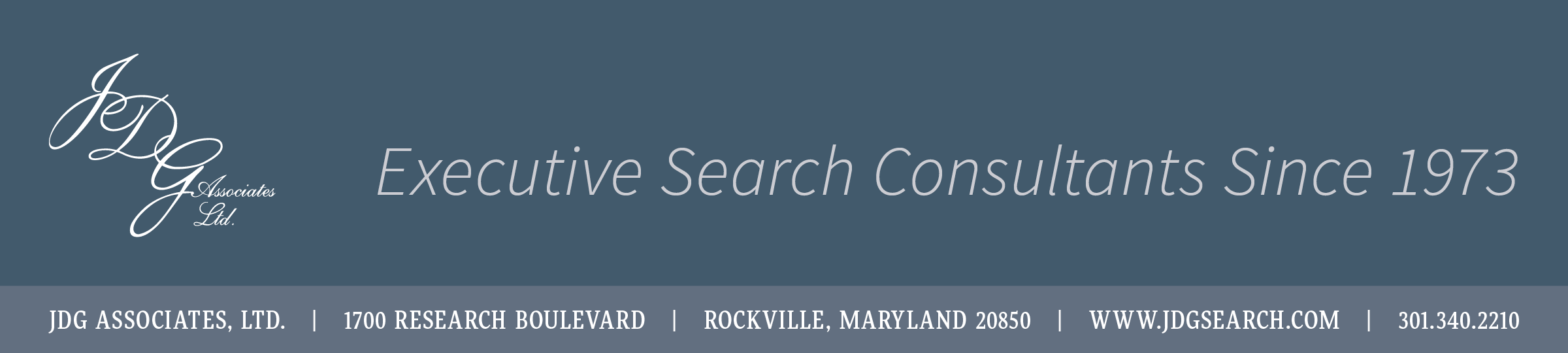 VICE PRESIDENT OF GOVERNMENT RELATIONSELECTION SYSTEMS & SOFTWARE (ES&S)ClientFounded in 1987, the ES&S mission is to provide valuable, trusted and proven election systems and services to our nation’s election administrators.  ES&S has grown into the industry leader with solutions for each step of an election.  Through continuous investment in research and development, ES&S has developed new and improved voting technology and products delivering the highest standards of accuracy, security and reliability, thus enabling election officials to run secure and successful elections.  For more information, please visit www.essvote.com. ResponsibilitiesIn collaboration with the senior management team, develop and implement nationwide federal, state and local government relations engagement strategies in support of the company's goals.Interface and educate federal agencies and state election entities regarding ES&S’ positions relevant to pending or proposed legislation, security measures and regulation of elections.Remain current on regulations affecting elections among state & local jurisdictions.Serve as liaison for state and local election authorities as well as federal agencies including but not limited to: Department of Homeland Security (DHS), Election Assistance Commission (EAC), National Institute of Standards and Technology (NIST) and Federal Voting Assistance Program (FVAP)Drive, build and protect ES&S’ brand by overseeing and managing the company’s public relations and media engagement strategy.  Work with congressional committees that oversee legislation which is pertinent to the Elections Industry and handle congressional inquiries.Build and enhance relationships with federal agencies, state election officials, Congress, external lobbyists and other key stakeholders.Inform and assist with current and future election equipment and voting security measures.Uphold the highest ethical standards which align with the values of the organization.Build credibility, organize effectively, solve problems quickly and communicate clearly.QualificationsAt least 7+ years of experience working in the government relations industry targeting federal or state governments.Demonstrated success in influencing decision-makers and policy makers at the federal, state and local levels.Ability to provide strategic counsel to senior leaders on policy and government relations.Strong political acumen to effectively build sustainable relationships and establish positive corporate identity.Successful candidates will have significant analytical, written, presentation and communication skills as well as comprehensive understanding of the legislative and policy process. Election experience from a regulatory perspective a plus.Education:  Bachelor’s degree required; JD or Master’s in Public Administration highly preferred.  Location: Omaha, NE or Washington, DC highly preferred; able to work remotely anywhere in the U.S.

Travel: If based in Omaha or Washington, DC, approximately 50% travel.  Otherwise, up to 75% travel.Compensation:  Base salary and incentives up to $300,000 plus comprehensive benefits package.

Citizenship:  U.S. Citizenship required.

Contact:Angela A. GoehlJDG Associates, Ltd.1700 Research BoulevardRockville, MD 20850(301) 340-2210goehl@jdgsearch.comJDG Associates, established in 1973, is a leading provider of executive recruiting services tofederal/state/local government, associations and professional societies, Fortune 1000 corporations,and a broad array of government contractors.